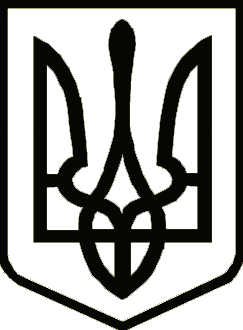 УкраїнаЧЕРНІГІВСЬКА  ОБЛАСНА  ДЕРЖАВНА  АДМІНІСТРАЦІЯУПРАВЛІННЯ ОСВІТИ І НАУКИ вул. Шевченка, . Чернігів, 14013,  тел. (046-22) 3-33-37, факс  (046-2) 67-57-54,  obluo@cg.ukrtel.net, код ЄДРПОУ 02147351                                                                     Начальникам відділів освіти                                                                    райдержадміністрацій,                        управлінь освіти міських радЩодо участі у семінарі         Доводимо до Вашого відома, що 28 жовтня 2015 року на базі Чернігівського обласного Палацу дітей та юнацтва відбудеться обласний семінар директорів (методистів)  з  проблеми «Світоглядні орієнтири національно-патріотичного виховання дітей та молоді в умовах роботи позашкільного навчального закладу, в рамках реалізації Концепції  національно-патріотичного виховання дітей та молоді».        До  участі у семінарі з Вашого  району (міста) запрошуються директори (методисти) Будинків (Центрів) дитячої та юнацької творчості.        Початок роботи семінару 28 жовтня 2015 року о 10.00 за адресою: м.Чернігів,  пр. Перемоги, 112.       Витрати на відрядження здійснюються за рахунок організації, що відряджає. 	Про участь у роботі семінару просимо повідомити до 23 жовтня 2015 року за телефонами  676-501, 676-619.В.о. начальника Управління					         М.А.Конопацький                   Мельниченко І.О.    676-50120.10.2015№ 02-12/3122На №    від